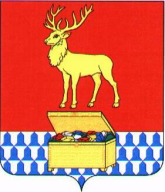 СОВЕТ КАЛАРСКОГО МУНИЦИПАЛЬНОГО ОКРУГА ЗАБАЙКАЛЬСКОГО КРАЯРЕШЕНИЕ24 сентября 2021 года						№ 139с.ЧараОб утверждении перечня должностных лиц Каларского муниципального округа Забайкальского края, уполномоченных составлять протоколы об административных правонарушениях, предусмотренных Законом Забайкальского края «Об административных правонарушениях» Руководствуясь Законами Забайкальского края от 02 июля 2020 года № 198-ЗЗК «Об административных правонарушениях», от 04 мая 2010 года № 366-ЗЗК «О наделении органов местного самоуправления городских и сельских поселений, муниципальных районов, муниципальных и городских округов государственным полномочием по определению перечня должностных лиц органов местного самоуправления, уполномоченных составлять протоколы об административных правонарушениях, предусмотренных Законом Забайкальского края «Об административных правонарушениях», ст. 11 Устава Каларского муниципального округа, Совет Каларского муниципального округа Забайкальского края р е ш и л:1. Утвердить прилагаемый перечень должностных лиц Каларского муниципального округа Забайкальского края, уполномоченных составлять протоколы об административных правонарушениях, предусмотренных Законом Забайкальского края «Об административных правонарушениях» согласно приложению.2.  Со дня вступления в силу настоящего решения отменить: - решение Совета сельского поселения «Чарское» от 13.09.2018 г. №92 «Об определении перечня должностных лиц органов местного самоуправления  сельского поселения «Чарское», уполномоченных составлять протоколы об административных правонарушениях».3. Настоящее решение вступает в силу на следующий день после дня его официального опубликования (обнародования) на официальном сайте Каларского муниципального округа Забайкальского края.Глава Каларского муниципальногоокруга Забайкальского края 					          	Климович С.А.                                                   Утвержден   решением Совета Каларского муниципального округа от 24.09.2021 года №  139 ПЕРЕЧЕНЬдолжностных лиц  Каларского муниципального округа Забайкальского края, уполномоченных составлять протоколы об административных правонарушениях, предусмотренных Законом Забайкальского края «Об административных правонарушениях»№
п/пЗамещаемая должностьАдминистративные правонарушения,
предусмотренные Законом Забайкальского края от 02 июля 2009 года № 198-ЗЗК «Об административных правонарушениях»11.Консультант администрации Каларского муниципального округа Забайкальского края по вопросам ГО и ЧССтатья 5.3.1.  Неисполнение или нарушение решения коллегиального органа по профилактике терроризма, минимизации и (или) ликвидации последствий его проявлений, сформированного на территории одного муниципального образования (на территориях нескольких муниципальных образований) Забайкальского краяСтатья 36.2. Нарушение запрета на посещение гражданами лесов либо ограничений пребывания граждан в лесах и въезда в них транспортных средств, проведения в лесах определенных видов работ в целях обеспечения пожарной безопасности или санитарной безопасности в лесах32.Глава городской администрации,  заместитель главы городской администрации, глава  сельской администрации Статья 7. Незаконные действия по отношению к официальным символам муниципальных образований Статьи 13 Нарушение покоя граждан и тишины Статья 13.1. Семейно-бытовое дебоширство Статья 15. Нахождение с откупоренной бутылкой (банкой) или иной емкостью, содержащей алкогольную продукцию, в местах, где в соответствии с федеральным законом запрещается потребление (распитие) алкогольной продукцииСтатья 16. Несоблюдение юридическими лицами или гражданами, осуществляющими предпринимательскую деятельность без образования юридического лица, требования по размещению предупредительной надписи при входе на объекты, отнесенные к местам, в которых ограничивается или не допускается нахождение детей, о запрете нахождения на них детейСтатья 17.1. Допущение незаконного потребления наркотических средств и (или) психотропных веществ, новых потенциально опасных психоактивных веществ или одурманивающих веществСтатья 18. Нарушение правил благоустройства, содержания и озеленения территорий городов и других населенных пунктов Статья 29. Загромождение придомовой территории строительными материалами (изделиями), дровами или углем43.Специалист администрации Каларского муниципального округа Забайкальского края (секретарь КДН и ЗП)Статья 15.1.  Нарушение работодателями требований закона Забайкальского края по вопросам квотирования рабочих мест для несовершеннолетних граждан, особо нуждающихся в трудоустройстве54.Начальник отдела экономики и жилищной политики  администрации Каларского муниципального округа Забайкальского края;заместитель начальника    отдела экономики и жилищной политики  Статья 17.2.1.  Нарушение ограничения розничной продажи бестабачных сосательных и жевательных смесей, содержащих никотинСтатья 17.2.2. Нарушение ограничения розничной продажи товаров, содержащих сжиженный углеводородный газ, для личных и бытовых нужд гражданСтатья 51. Торговля в местах, не отведенных для этих целей органом государственной власти Забайкальского края или органами местного самоуправления65.Отдел жизнеобеспечения  администрации Каларского муниципального округа Забайкальского края, заместитель начальника    отдела  жизнеобеспечения   Статья 17.4. Нарушение требований эксплуатации аттракционов Статья 18. Нарушение правил благоустройства, содержания и озеленения территорий городов и других населенных пунктов Статья 23. Непринятие мер по отводу и пропуску талых и ливневых вод с придомовой территории, территории организацийСтатья 24. Подтопление улиц, зданий, сооруженийСтатья 41. Безбилетный проезд пассажиров Статья 42. Провоз ручной клади и перевозка багажа без оплаты Статья 43. Нарушение правил организации транспортного обслуживания населения Статья 44. Нарушение маршрута перевозок и расписания движения транспорта общего пользования76.Начальник отдела имущественных и земельных отношений  администрации Каларского муниципального округа Забайкальского края;заместитель  начальника отдела имущественных и земельных отношений  администрации Каларского муниципального округа Забайкальского краяСтатья 46.2. Непредставление отчетности в уполномоченный орган по управлению муниципальным имуществомСтатья 46.3.  Нарушение порядка и условий приватизации муниципального имущества